	Совершенствование системы социальной поддержки многодетных семей, воспитывающих пять и более детей, проживающих на территории Шебекинского городского округа (СЕМЬ Я)	В четвертом квартале 2022 года управление социальной защиты населения администрации Шебекинского городского округа продолжило реализацию проекта «Совершенствование системы социальной поддержки благополучных многодетных семей, воспитывающих пять и более детей, проживающих на территории Шебекинского городского округа «СЕМЬ Я». Благодаря реализации проекта на территории Шебекинского городского округа не остается без внимания ни одного ребёнка из многодетных семей, воспитывающих пять и более детей.	Исходя из конкретных потребностей многодетной семьи, специалистами управления социальной защиты населения администрации Шебекинского городского округа разрабатывается подробная индивидуальная программа повышения качества ее жизни. Каждой многодетной семье, воспитывающей пять и более детей, в полном объеме оказываются все возможные меры социальной поддержки, включая психологическую и юридическую помощи, а также оказание адресной материальной помощи на основе социального контракта для решения конкретных проблем.	Усилена информационно-разъяснительная работа по систематизации сведений о предоставлении мер социальной поддержки, составлен единый чек-лист, благодаря которому увеличивается не только доступность мер социальной поддержки, но и усилено информационно-правовое обеспечение многодетных семей.
	Трансляция позитивного опыта многодетности через размещение в СМИ информации о благополучных семьях, воспитывающих пять и более детей, способствует повышению статуса многодетных семей. 25 ноября 2022 года на территории Шебекинского городского округа состоялось мероприятие, посвященное Дню матери и награждению многодетных матерей почётным знаком Белгородской области «Материнская слава».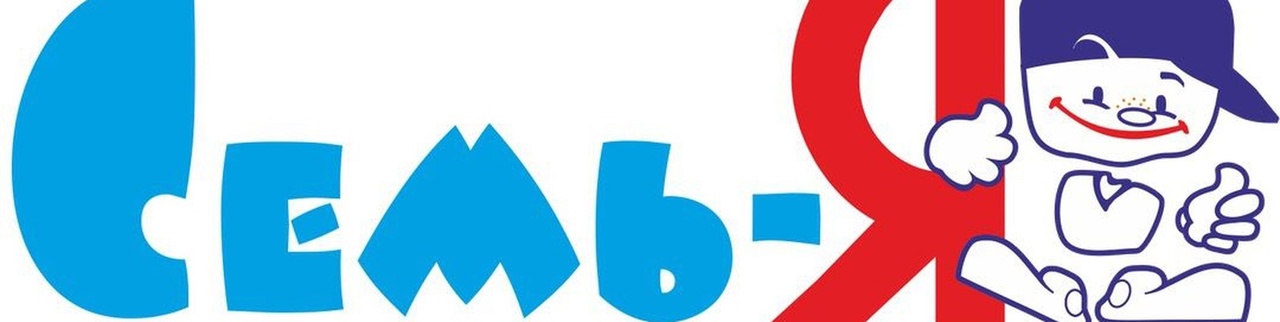 